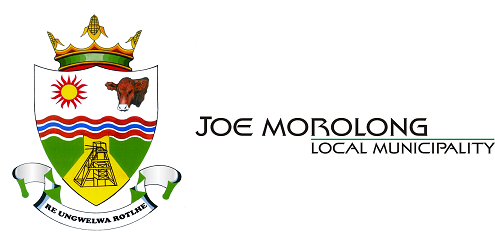 Tender Notice and Invitations to TenderJoe Morolong Local Municipality invites interested service providers to BID for the following tenders:Copies of tender documents are obtainable at our Churchill offices starting from 15 June 2015.The tenders and supporting documentation must be enclosed in an envelope clearly endorsed with contract name, number and must be placed in the tender box at Joe Morolong Local Municipality office, not later than the prescribed time and date, when tenders will be opened in public. The Tender will be evaluated and Adjudicated in Accordance with the Joe Morolong Local Municipality’s Supply Chain Management Regulations, preferential Procurement Policy Framework Act No 5 of 2000, using the 90/10 points system. Validity period of this tender is 90 Days.The Municipality is not bound to accept the lowest or any tender.Please note that late, electronic, couriered, posted or faxed Tender documents will not be accepted. General enquiries may be addressed to: Joe Morolong Local MunicipalityMr. Tshepo  BloomMunicipal ManagerJoe Morolong Local MunicipalityTel:(053) 773-9300Email: bloomt@joemorolong.gov.zaBID No:DescriptionCIDB GradeSite Briefing DateNon-Refundable DepositContact PersonB126/2015Rural Roads Programme for Upgrading, Gravelling, Rehabilitation And Maintenance Of Access Roads And Internal Roads In The Villages6CE17/06/201509:00R1 254.0090/10 point systemMr.R KimetoPM-Plus Project Strategy ConsultantsTel:(012)665 1020E-mail: rkimeto@gmail.comMr T TlhaoleTechnical Service: DirectorJoe Morolong Local MunicipalityTel 053 7739300Email: tlhaolet@joemorolong.gov.zaMr G  MalolaPMU Manager: Joe Morolong Local MunicipalityTel 053 7739300Email: gmalola@joemorolong.gov.zaB125/2015Construction Supervision and Project Management of the Rural Sanitation ProgrammeN/A17/06/201509:30R1 254.0090/10 point systemMr T TlhaoleTechnical Service: DirectorJoe Morolong Local MunicipalityTel 053 7739300Email: tlhaolet@joemorolong.gov.zaMr G  MalolaPMU Manager: Joe Morolong Local MunicipalityTel 053 7739300Email: gmalola@joemorolong.gov.zaB127/2015Water Infrastructure Refurbishment Programme6CE or Higher17/06/201510:00R1 254.0090/10 point systemMr T TlhaoleTechnical Service: DirectorJoe Morolong Local MunicipalityTel 053 7739300Email: tlhaolet@joemorolong.gov.zaMr K SitholeWater & Sanitation: ManagerJoe Morolong Local MunicipalityTel 053 7739300Email: sitholek@joemorolong.gov.zaB123/2015Provision Of Security Services And Installation Of Cameras   At Municipal Offices: Churchill, Heuningvlei, Hotazel And Van ZylrusGrade D, PSIRA RegisteredChurchill @8:00 & Heuningvlei @14:00 18/06/2015. Hotazel @8:00 & Vanzylrus 19/06/2015 @12:00R798.0090/10 point systemMr T GopetseCorporate Service: DirectorJoe Morolong Local MunicipalityTel 053 7739300Email: tgopetse@joemorolong.gov.zaB124/2015IP telecommunication System.N/A17/06/201512:00R513.0080/20 point systemMr T GopetseCorporate Service: DirectorJoe Morolong Local Municipality Tel 053 7739300Email: tgopetse@joemorolong.gov.za